This color chart is arranged by type of container (see headings at the tops of the columns), in case you are looking for a certain color in a certain size.  The numbers preceding each item correspond to the numbers to the left of each item on the order form. Check the order form for sun/shade requirements. If your own experience with one of these plants puts it in a different color family, please let us know; this chart is not scientific, but based on photos and experience.  Plants with multiple colors are at the end of the chart.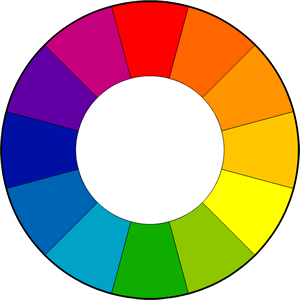 Hanging Baskets4. 5” plantsOrnamentals , flats, other specialty plantsBlue or Violet114 Petunia Night Sky       (has  white  spots)118  Pink and Purple Fuschia121 Scaevola Blue138 Alternanthera Plum Dandy140 Angelonia  Purple160 Verbena bonariensis Meteor Shower163 Evolvulus  Blue173 Impatiens Sunpatiens Purple183 Phlox Intensia185 Salvia Black and Bloom186 B Supertunia Bordeaux  189 Supertunia  Minivista Morning Glory (purple and white)190 Sweet potato Vine Black193 Torenia Catalina Blue196 Verbena Lanai RoyalPurple197 Verbena  Superbena Chambray207 Strobilanthus – Persian Shield 104 Purple Fountain Grass 
        (very pale purplish pink)129 Ageratum flat134  Lobelia – flatRed or Maroon110 Tuberous Begonia                   Red117 Dragonwing Begonia                   Red119 Double Impatiens               Burgundy124 Begonia Mistral                    Red143 Dragonwing Begonia Red153 Coleus Colorblaze Velveteen155 Coleus Colorblaze Drop Chocolate161 Mezoo (Livingstone Daisy) Red168 Begonia whopper Red170 New Guinea Infinity Blush Crimson (almost dark pink)174 Impatiens Sunpatiens Red180 Lantana Pink/Red185B  Salvia from cuttings - Red201 Zinnia Magellan ScarletLt pink Hot pinkPink  Magenta111 Tuberous Begonia                     Pink116 Dragonwing Begonia                             Pink118 Pink and Purple                    Fuschia120 Ivy Geranium Pink122 Scaevola Pink123 Begonia Mistral                            Pink139 Angelonia Raspberry146 Double Calibrachoa Love Swept148 Cleome Senorita164 Dragonwing Begonia Pink167 Begonia Whopper – Green leaf - Pink169 New Guinea Infinity Pink Frost172 Sunpatiens Tropical Rose178 Lantana Berry Blend182 Magilla Perilla (a foliage plant) –                        green and pink187 Supertunia Bubblegum188 Supertunia Minivista Sangria194 Torenia Catalina Pink199 Verbena Superbena Sparkling Ruby                                            (pink and white)203 Zinnia Magellan (Light) Pink206 Zinnia Profusion Double Hot Cherry106 Caladium PinkColor familyHanging Baskets4. 5”Ornamentals , flats, other specialty plantsOrange  Salmon112 Tuberous Begonia                    Orange 152 Coleus Sedona Sunset (Copper color)159 Cuphea Vermillionaire166 Begonia Bossa Nova Orange171 New Guinea Imp. Orange Frost176 Impatiens Sunpatiens Orange177 Lantana Marmalade186 Supertunia Bermuda Beach198 Verbena Peachy Keen202 Zinnia Magellan Orange136B Marigolds Large Mixed                colorsYellow113 Tuberous Begonia                   Yellow125 Begonia Mistral                    Yellow144 Bidens147 Dahlia Mystic Illusion145 Double Calibrachoa Chiffon150 Coleus Alligator Tears (green
        and yellow)172 Tropical Rose – foliage is green          and yellow, flower is dark pink179 Lantana Bananarama205 Zinnia Profusion Double Yellow135 Marigolds (standard)            Yellow Flat136B Marigolds Large Mixed                colorsWhite141 Bacopa White162 Euphorbia Diamond Frost165 Begonia Bossa Nova White175 Impatiens Sunpatiens White200 Verbena Lanai White204 Zinnia Magellan Ivory105 Caladium – WhiteGreen,Lime142 Begonia Pegasus (silver accent)149 Coleus Fishnet (w/ dark veins)151 Golden Dreams (w/red veins)156 Coleus Wasabi181 Licorice Lime184 Sedum Lemon Coral191 Sweet potato Vine – Lime195 Talinum Limon101 English Ivy102  Spikes103 Asparagus Fern107 Colocasia Heart of the 
                Jungle108 Cyprus Baby Tut109 Grass Juncus SpiralisMixed colors115 Petunia color mix126 Sun Combination137 Alternanthera Party Time154 Coleus Colorblaze drop strawberry157 Sun Coleus French Quarter158 Coleus Kong Rose192 Sweet potato vine Red hawk – starts out green and becomes maroon127 Begonia dark leaf Flat - Mix128 Begonia green leaf Flat-mix130 Petunia – color mix131 Coleus shade types Flat132 Impatiens walleriana Flat – Light Mix133 Impatiens walleriana Flat – Dark Mix136 Snapdragons – Short Mix Flat